ESCOLA _________________________________DATA:_____/_____/_____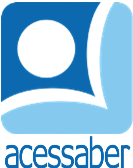 PROF:_______________________________________TURMA:___________NOME:________________________________________________________A CÉLULA – “TORTA NA CARA”Seres pluricelulares são:Seres formados por uma célula.Seres formados por muitas células.A Célula-ovo:É a célula que dá origem a todas as células das plantas.É a célula que dá origem a todas as células do corpo humano.A membrana plasmática :Controla o que entra na célula e o que sai dela.É um material gelatinoso formado por água, sais minerais e outras substâncias. Nela encontram-se as organelas.Os cloroplastos:São organelas de cor verde que realizam a fotossíntese.São organelas de cor azul que realizam a fotossíntese.No núcleo:Existem minúsculos fios chamados cromossomos.Existem minúsculos fios chamados vacúolo.Os tecidos são:Conjuntos de células agrupados que desempenham determinada função, exemplo, movimentar o braço. Células chamadas músculos. Os tecidos podem:Agrupar-se e formar um órgão.Agrupar-se e formar várias células.O estômago é:Um sistema.Um órgão.O coração, as veias e as artérias compõem:Um órgão.Um sistema.A membrana plasmática:Envolve toda a célula.Envolve o núcleo.Todos os sistemas, reunidos e trabalhando de modo coordenado formam um:Organismo.Sistema.As células que revestem o corpo constituem um tecido chamado de :Derme.EpidermeO estômago, o intestino, o fígado e mais alguns órgãos formam:O sistema respiratório.O sistema digestivo.As células troncos:Tem o potencial de recompor órgãos.Tem o potencial de recompor tecidos danificados.Nas células das plantas há o vacúolo que é:Uma cavidade cheia de líquidos.Uma cavidade cheia de raízes.